Le chocolat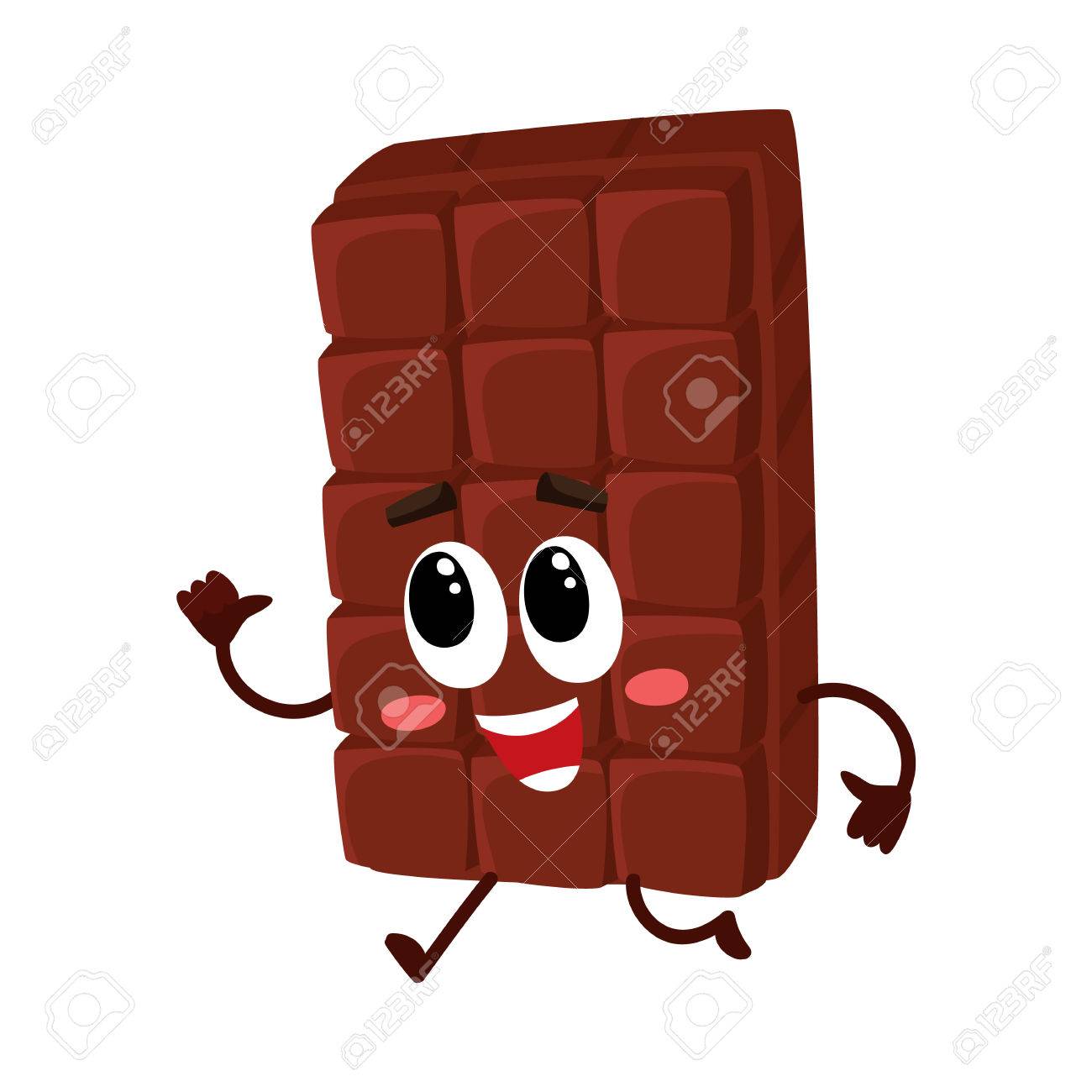 Mets les bonnes réponses en vert (à l’aide de l’ordinateur, tu peux changer la couleur des lettres) Exemple :  le chocola – le chocolat1/ Comment s’appelle le fruit qui contient les graines de cacao ?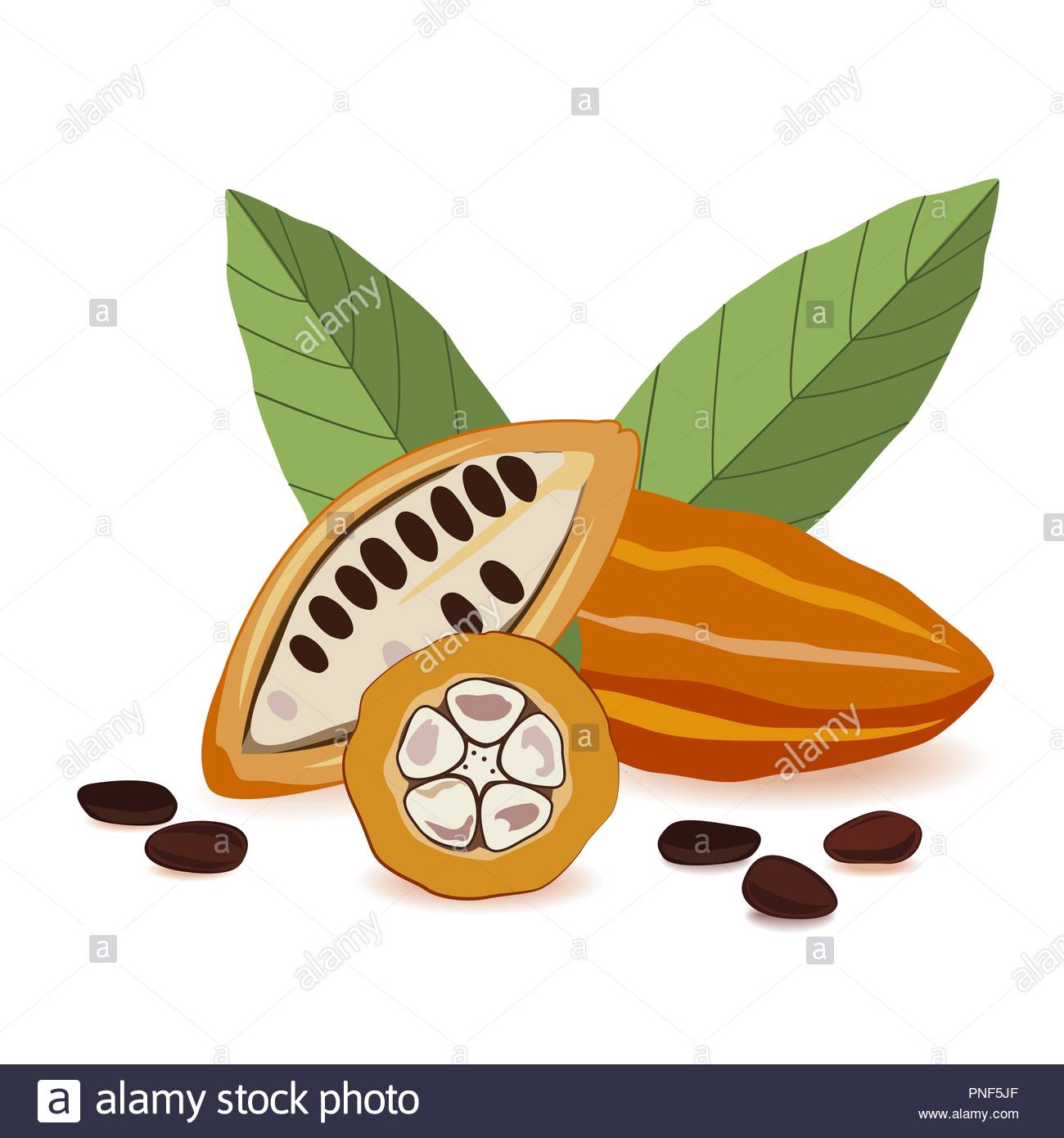 la bosse – la gabosse -la cabosse2/ De quelle couleur sont les fèves quand on ouvre la cabosse ?marron  -  jaunes  -  blanches3/ Comment s’appelle l’arbre qui produit le cacao ?le cocotier  - le cacoyer   - le cacaoyer4/ Quand on presse la pâte de cacao, on obtient : du chocolat et du lait       -    du beurre de cacao et de la poudre de cacao5/ De quelle couleur est le beurre de cacao : marron -  blanc6/ De quelle couleur est la poudre de cacao : marron - blanche7/ Comment fabrique-t-on le chocolat noir ?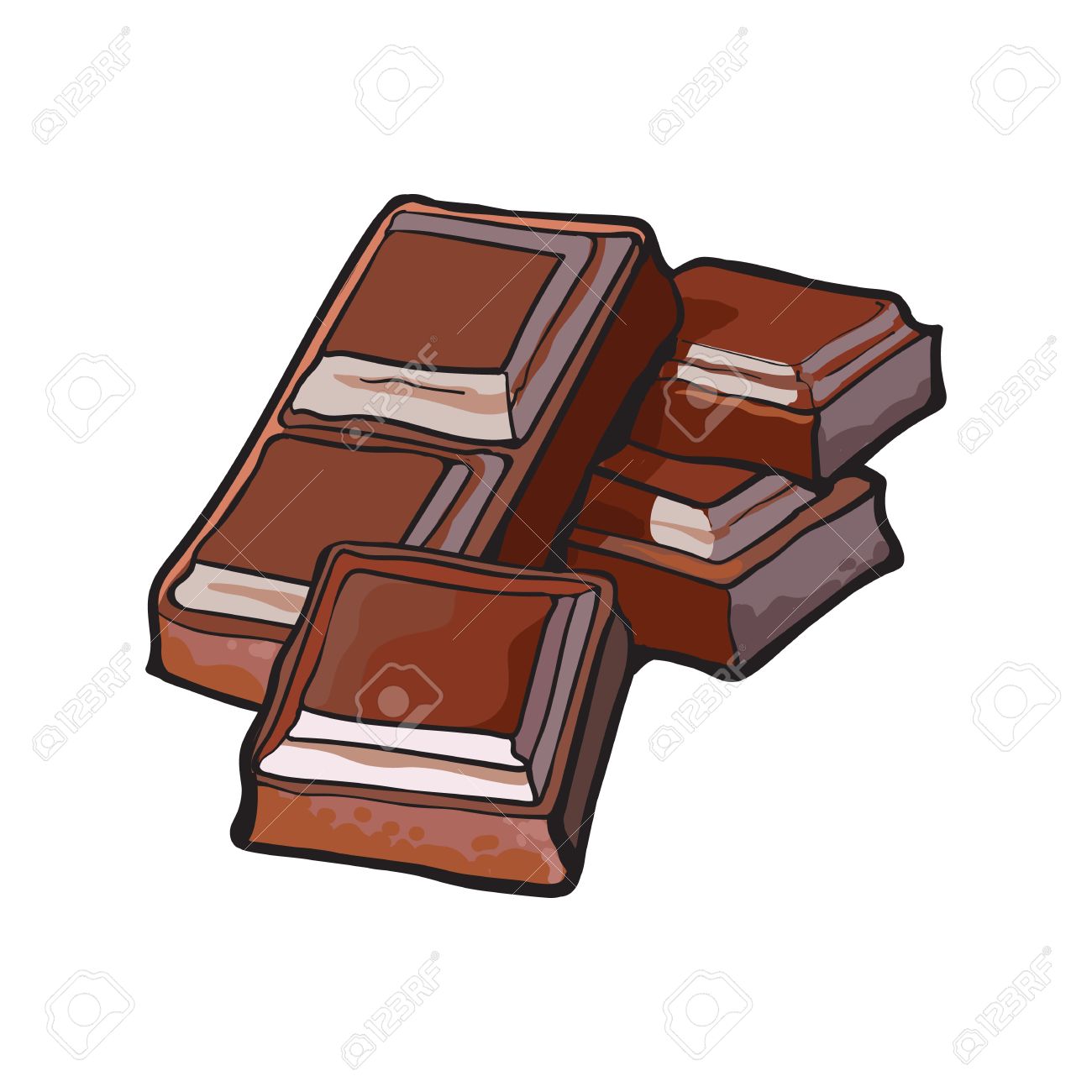 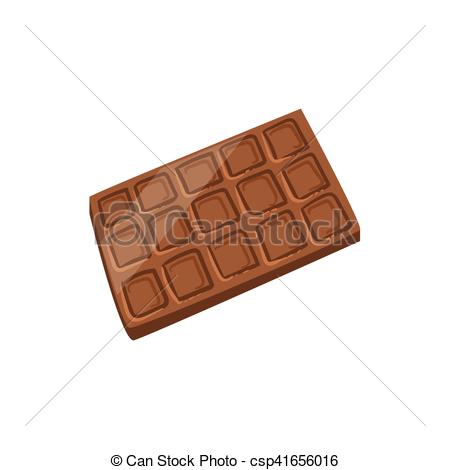 8/ Comment fabrique-t-on le chocolat au lait ?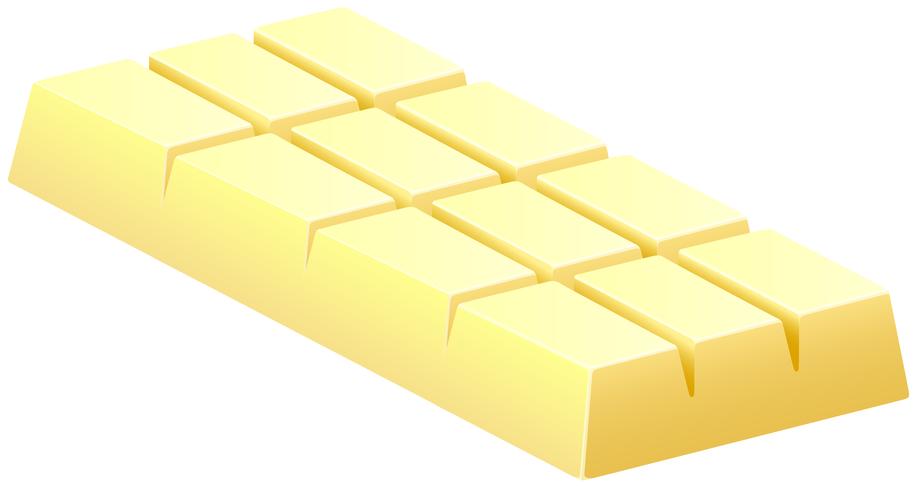 9/ Comment fabrique-t-on le chocolat blanc ?10/ Le chocolat noir est bon pour :Les muscles  -  Le poids   -   Le cœur - La mémoire  -   La tension  -  Le moral   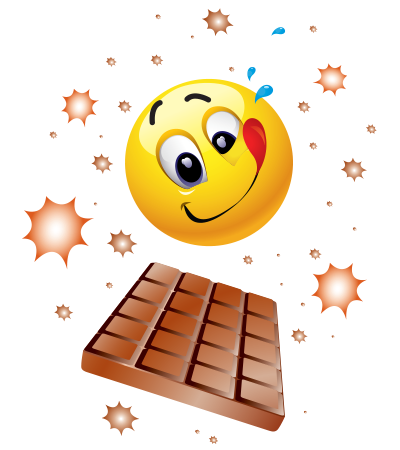 